	NMVFO – Project/Activity Expense Report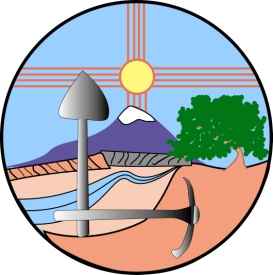                                                        NMVFO Treasurer, PO Box 36246, Albuquerque, NM 87176Project/Activity Name:	  ___________________________________________ 	Date of Project/Activity:  _________________Volunteer Name:  ________________________________________________	Date Report Submitted:  __________________Address:  _______________________________________________	                _______________________________________________Phone #: ________________________________________________Email Address:  __________________________________________PLEASE ATTACH ALL RECEIPTS.Additional Comments/Explanations for Project Expenses: _________________________________________________________________ ____________________________________________________________________________________________________________________________________________________________________________________________________________________________________________________________________________________________________________________________________________________________________________________________________________________________________________________________________________DateDescription of Expense                                (provide enough details to support expense i.e., include number of miles driven for mileage expense)Food and/or DrinksProject Leader’s or Cook’s Mileage ($.30/mile)Equipment and  Supplies      Office Supplies (i.e., postage, copy costs, paper, phone etc.) Other Total ExpendedGrand TotalGrand Total